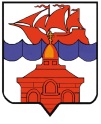 РОССИЙСКАЯ  ФЕДЕРАЦИЯКРАСНОЯРСКИЙ КРАЙТАЙМЫРСКИЙ ДОЛГАНО-НЕНЕЦКИЙ МУНИЦИПАЛЬНЫЙ РАЙОНАДМИНИСТРАЦИЯ СЕЛЬСКОГО ПОСЕЛЕНИЯ ХАТАНГАПОСТАНОВЛЕНИЕО внесении изменений в Постановление администрации сельского поселения Хатанга от 17.01.2011 № 008-П «Об утверждении административного регламента предоставления муниципальной услуги «Прием документов, а также выдача решений о переводе или об отказе в переводе жилого помещения в нежилое или нежилого помещения в жилое помещение» администрацией сельского поселения Хатанга»В соответствии с Федеральным законом Российской Федерации от 06.07.2016 № 374-ФЗ «О внесении изменений в Федеральный закон «О противодействии терроризму» и отдельные законодательные акты Российской Федерации в части установления дополнительных мер противодействия терроризму и обеспечения общественной безопасности»,                                                      ПОСТАНОВЛЯЮ:Внести в Приложение  к Постановлению администрации сельского поселения Хатанга от 17.01.2011 № 008-П «Об утверждении административного регламента предоставления муниципальной услуги «Прием документов, а также выдача решений о переводе или об отказе в переводе жилого помещения в нежилое или нежилого помещения в жилое помещение» администрацией сельского поселения Хатанга» (далее – Порядок) следующие изменения: Раздел 2. подраздел 2.8. Порядка дополнить абзацем  следующего содержания:« - если жилое помещение переводится в нежилое в целях осуществления религиозной деятельности.».Опубликовать настоящее Постановление в Информационном бюллетене Хатангского сельского Совета депутатов и администрации сельского поселения Хатанга и на официальном сайте органов местного самоуправления сельского поселения Хатанга www.hatanga24.ruНастоящее Постановление  вступает в силу в день, следующий за днем его официального опубликования.Контроль за исполнением настоящего Постановления  оставляю за собой.Заместитель Главы сельского поселения Хатанга                                                                                А.С. Скрипкин24.03.2017 г.№ 037 - П